Ce dossier doit être utilisé pour toute association sollicitant une subvention auprès de la Commune de MALICORNE SUR SARTHE.Il concerne le financement de soutien aux projets ou le fonctionnement général de l'association, relevant de l'intérêt général.L'attribution de subvention est un acte important de la collectivité qui, pour s'assurer d'une utilisation saine des fonds publics, exige un contrôle de la comptabilité des associations.Pour chaque renseignement manquant, notamment financier, le dossier sera considéré comme incomplet et ne sera pas étudié.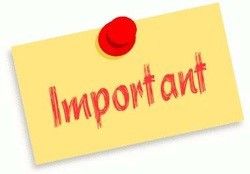                □  Le dossier dûment rempli.                □  La liste à jour des personnes chargées de l'administration. □  Le budget prévisionnel et le compte de résultat. □  La situation des comptes de l'association. □  Le relevé d'identité bancaire ou postal (à fournir chaque année).PRESENTATION DE L'ASSOCIATIONIdentification de l'associationNom de l'association (nom statutaire en toutes lettres):Objet de l'association : ........................................................................................................………………………………………………………………………………………………….Adresse du siège social : ......................................................................................................Code postal : .................................. Commune : ...................................................................Téléphone de l'association: ................................................................................................Courriel:       ..............................................................................................................................Adresse du site internet: ....................................................................................................Adresse de correspondance (si différente de l'adresse du siège): ....................................………………………………………………………………………………………………….Identification de la personne chargée du dossier de demande de subventionNom: ........................................................ Prénom: ...........................................................Téléphone : ............................................... Courriel :…………………………………….Renseignements d’ordre administratif et juridiqueDate de la déclaration en préfecture le ............/.............../..................................................................Date de la dernière modification le  …………/……......./....................................................................Numéro de SIRET : ………………………………………………………………………………….	Date de la dernière assemblée générale:…………………………………………………….Identification du Bureau de l'associationMoyens humains de l’associationNombre de  bénévoles  ............................................................................................................Nombre  de salariés  dans l'association ..................................................................................FinancementsMontant de la cotisation annuelle demandée aux adhérents : ……………………………….€Don, Mécénat, Sponsoring :…………………………………………………………………€Avez-vous sollicité une autre subvention auprès d’une autre collectivité publique cette année ?État (précisez  la direction) :…………………………………………………………………........)Conseil Régional  (précisez :	)Conseil Départemental (précisez :	)Communauté de communes  (précisez :.	)Autre(s) commune(s) (précisez :	)BILAN 2023Dans quel secteur d'activité intervient l'association: (1 choix possible)Présentez succinctement le fonctionnement des activités conduites en 2022 : Si un rapport d'activité a été réalisé, vous pouvez le joindre. ……………………………………………………………………………………………………………………………………………………………………………………………………………………………………………………………………………………………………………………………………………………………………………………………………………………………………………………………………………………………………………………………………………………………………………………………………………………………………………………………………………………………………………………………………………………………………………………………………………………………………………………………………………………………………………………………………………………………………….Si en 2022, une subvention vous a été allouée par la commune de Malicorne Sur Sarthe, les  objectifs, vos projets ont-ils été réalisés? Quels en  ont  été  les  bénéficiaires ? Merci de détailler votre réponse    ………………………………………………………………………………………………………………………………………………………………………………………………………………………………………………………………………………………………………………………………………………………………………………………………………………………………………………………………………………………………………………………………………………………………………………………………………………………………………………………………………………………………………………………………………………………………………………………………………………………………………………………………………………………………………………………………………………………………………………………………………………………………………………………………………………………………………………………………………………………………………………………………………………………………………………… PROJETS 2024La subvention sollicitée est destinée à couvrir les frais suivants : (Plusieurs réponses possibles)Le fonctionnement annuel de l'associationUne ou des action(s) spécifique(s) ou exceptionnelle(s)Le financement d'un équipementPour chaque réponse cochée, merci de décrire le besoin ainsi que la mise en œuvre et de préciser le coût prévisionnel : (merci de joindre toutes justifications utiles) ………………………………………………………………………………………………………………………………………………………………………………………………………………………………………………………………………………………………………………………………………………………………………………………………………………………………………………………………………………………………………………………………………………………………………………………………………………………………………………………………………………………………………………………………………………………………………………………………………………………………………………………………………………………………………………………………………………………………………AIDES INDIRECTES 2024Votre activité nécessite-elle de solliciter le ou les moyen(s) mis à disposition ci-dessous :(Plusieurs réponses possibles)salle communale - précisez :	…………………………………………………………………………………............................matériel communal - précisez : (pensez néanmoins à remplir l’imprimé relatif au prêt de matériel aux associations/Nicolas) 	………………………………………………………………………………………………………………………………………………………………………………………...Autres – précisez :…………………………………………………………………………Si oui, merci de détailler le ou les besoin(s) (lieux, fréquences, événements concernés, bénéficiaires…. ) : .......................................................................................................................................................................................................................................................................................................................................................................................................................................................................................................................................................................................................................................................................................................................................................................................................BUDGET PREVISIONNEL 2024 (= Estimé)Si vous disposez d’un budget prévisionnel en bonne et due forme respectant la nomenclature du plan comptable associative, vous pouvez le joindre sans remplir cette partie du formulaire. Sinon, il est impératif de renseigner le document suivant :COMPTE DE RESULTAT 2023 (= Réalisé)Si vous disposez d’un compte de résultat en bonne et due forme respectant la nomenclature du plan comptable associative, vous pouvez le joindre sans remplir cette partie du formulaire. Sinon, il est impératif de renseigner le document suivant :SITUATION DES COMPTES DE L’ASSOCIATIONA L’ISSUE DU DERNIER EXERCICE CONNUComptes arrêtés à la date du : ……………………………………………………………….Disponibilités à la date du dernier exercice connu :Banque : ………………………………. €Caisse   : ………………………………. €Livrets  :………………………………...€TOTAL = ………………………………..€ATTESTATION SUR L HONNEURJe   soussigné(e),   (nom   et   prénom) ................................................................................................Représentant(e) légal(e) de l’association, ..............................................................................certifie sur l'honneur l’exactitude des renseignements portés sur la présente demande ;déclare utiliser l’aide financière allouée, conformément à sa destination prévisionnelle ;s'engage à mettre à disposition ou à fournir,  sur  demande  de  la  collectivité,  toutes  pièces justificatives d'utilisation de cette aide ;sollicite une subvention totale d'un montant de :	euros .demande que cette subvention, si elle est accordée, soit versée au compte bancaire ou postal de l'association;Non du titulaire du compte : ..............................................................................................Préciser les coordonnées du compte choisi pour le versement de la subvention et joindre le RIB :Fait le .......................................................... à......................................................................Signature par le/la Président(e) :DOSSIER DE SUBVENTION ANNEE 2024NOM DE L'ASSOCIATION (en toutes lettres):INFININFORMATION Pièces à fournir : RETOUR AU + TARD LE 29 Février 2024 au secrétariat de la mairie ou à l’adresse suivante compta@ville-malicorne.fr   DOSSIER RECEPTIONNE EN MAIRIE LE :BUREAUNomPrénomTéléphoneMèlPrésidentSecrétaireTrésorierAnnée en coursAnnée en coursAnnée précédenteAnnée précédenteCommuneExtérieursCommuneExtérieursEnfants jusqu’à 10 ansJeunes de 11 à 18 ansAdultesSéniors (60 ans et plus)TOTAL ADHERENTSSports et loisirsÉducation et formationArt et cultureCommerce et tourismeNature et environnementEntraide et solidaritéJumelages, langues et échanges interculturelsAssociations patriotiquesRECETTESRECETTESDEPENSESDEPENSESNatureMontantNatureMontant1 /Recettes courantes2/Dépenses de fonctionnementa)Cotisations, adhésions ….a)Frais de gestionb) Licencesb) Licencesc)c)Salairesd)d) Charges socialese)e)f)f)2/ Recettes d'activités              (bal, concert, kermesse…..)3/Dépenses d'activités    (bal, concert, kermesse,…..a)a)b)b)c)c)d)d)e)e)f)f)3/Autres recettes3/Autres dépenses Subvention communalea) DéplacementsAutres subventions :b) Stages, réunionsAutres communesc)Location matériel  Conseil Régionald) Conseil Départementale)Autres Produits financiersDonsAutresTOTAL RECETTESTOTAL DEPENSESRECETTESRECETTESDEPENSESDEPENSESNatureMontantNatureMontant1 /Recettes courantes2/Dépenses de fonctionnementa)Cotisation, adhésion ….a)Frais de gestionb) Licencesb) Licencesc)c)Salairesd)d) Charges socialese)e)f)f)2/ Recettes d'activités              (bal, concert, kermesse…..)3/Dépenses d'activités    (bal, concert, kermesse,…..a)a)b)b)c)c)d)d)e)e)f)f)3/Autres recettes3/Autres dépenses Subvention communalea) DéplacementsAutres subventions :b) Stages, réunionsAutres communesc)Location matériel  Conseil Régionald) Conseil Départementale)Autres Produits financiersDonsAutresTOTAL RECETTESTOTAL DEPENSESExcédentDéficitRésultat du dernier exercice connu                     €                     €Résultat de l’exercice précédent                      €                      €Subvention de fonctionnementSubvention pour une action spécifiqueSubvention pour un équipementCode banqueCode guichetNuméro de compteClé RIB